Name: ____________________________________    Period:____________________Instructions: -Use the Scantron Form to answer the multiple-choice questions.-Below: Answer 2 of the 3 short long questions. Also answer 1 of the 2 long response questions.SHORT ANSWER QUESTIONS: (choose 2 of the 3 options) 10 pts each.25.  Describe the differences between a monophyletic, paraphyletic, and polyphyletic tree.Identify which tree is monophyletic, paraphyletic, and polyphyletic. For example: group 1 is monophyletic etc.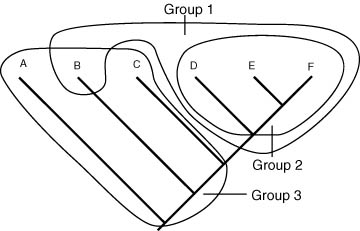 ---------------------------------------------------------------------------------------------------------------------26.  Describe 5 attributes of organisms of the domain bacteria.Describe 5 attributes of organisms of the domain ArchaeaExplain the evolutionary relationship between Bacteria and Archaea.------------------------------------------------------------------------------------------------------------------27.  Describe 3 characteristics each groups of protist (Algae, Slime molds, and protozoa).Describe how each group resembles another group of organism (animals, fungi, plants etc).LONG RESPONSE QUESTIONS: Choose 1 of the 2 options (10 pts).28. Describe the lytic pathway of a virus and compare it with the lysogenic pathway of a virus.------------------------------------------------------------------------------------------------------------------29.  Fungi have unique reproductive cycles. Explain the reproductive cycle and main structures of Basidiomycota.